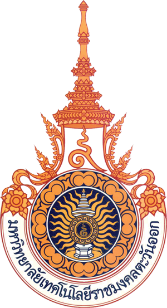 ใบเสนอชื่อบุคคลเข้ารับการสรรหาเป็นกรรมการสภามหาวิทยาลัยผู้ทรงคุณวุฒิมหาวิทยาลัยเทคโนโลยีราชมงคลตะวันออก						            วันที่............เดือน................................พ.ศ. ๒๕๖๗เรื่อง	การเสนอชื่อบุคคลเข้ารับการสรรหาเป็นกรรมการสภามหาวิทยาลัยผู้ทรงคุณวุฒิเรียน	ประธานกรรมการสรรหากรรมการสภามหาวิทยาลัยผู้ทรงคุณวุฒิสิ่งที่ส่งมาด้วย	 ๑. ใบเสนอชื่อเข้ารับการสรรหากรรมการสภามหาวิทยาลัยผู้ทรงคุณวุฒิ (แบบ คสก.๐๐๑) จำนวน ๑ ชุด  พร้อมสำเนาซึ่งรับรองความถูกต้องแล้วทุกหน้า จำนวน ๒๒ ชุด		 ๒. แบบข้อมูลเบื้องต้นของผู้ได้รับการเสนอชื่อเป็นผู้สมควรดำรงตำแหน่งกรรมการสภามหาวิทยาลัยผู้ทรงคุณวุฒิ (แบบ คสก.๐๐๒) จำนวน ๑ ชุด  พร้อมสำเนาซึ่งรับรองความถูกต้องแล้วทุกหน้า         จำนวน ๒๒ ชุด		 ๓. รูปสี (กระดาษอัดรูป) หน้าตรง ไม่สวมแว่นดำ ขนาด ๓ × ๔ เซนติเมตร ถ่ายไว้ไม่เกิน        ๖ เดือน หากเป็นข้าราชการต้องสวมเครื่องแบบปกติขาว ประดับแพรแถบย่อของเครื่องราชอิสริยาภรณ์และ     เหรียญราชอิสริยาภรณ์ที่อกเสื้อด้านซ้ายตามที่ได้รับพระราชทาน 			หากเกษียณอายุราชการแล้วให้ติดเข็มนอกราชการ (นก.) ด้วย (กรณีข้าราชการประเภทอื่นให้ปฏิบัติตามระเบียบการแต่งเครื่องแบบปกติขาวของหน่วยงานที่สังกัด) 			บุคคลทั่วไป บุรุษและสตรีสวมชุดสูทสากลและฉากหลังสีขาว เว้นแต่บุรุษได้รับเครื่องราชอิสริยาภรณ์ ให้สวมเครื่องแบบขอเฝ้า ประดับแพรแถบย่อ จำนวน ๓  รูป โดยเขียนชื่อ-สกุล ด้านหลังรูป	    	๔. เอกสารรวบรวมผลงานของผู้ที่ได้รับการเสนอชื่อ จำนวน ๑ ชุด พร้อมสำเนาซึ่งรับรองความถูกต้องแล้วทุกหน้าจำนวน ๕ ชุด นำส่งพร้อมใบสมัคร โดยใส่ซองปิดผนึก		 	สำเนาบัตรประจำตัวประชาชน  		 	สำเนาทะเบียนบ้าน 		 	หลักฐานทางการศึกษา 		 	หลักฐานประสบการณ์การทำงาน/การบริหาร		 	หลักฐานการเป็นกรรมการสภามหาวิทยาลัยผู้ทรงคุณวุฒิ/นายกสภามหาวิทยาลัย	    	๕. เอกสารประกอบอื่นๆ (ถ้ามี)  จำนวน ๑ ชุด  พร้อมรับรองสำเนาจำนวน ๒๒  ชุด โปรดระบุ			๕.๑ ..........................................................................................................................			๕.๒ ..........................................................................................................................ตามประกาศ...	ตามประกาศคณะกรรมการสรรหากรรมการสภามหาวิทยาลัยผู้ทรงคุณวุฒิ มหาวิทยาลัยเทคโนโลยี  ราชมงคลตะวันออก เรื่อง หลักเกณฑ์ วิธีการ และขั้นตอนการสรรหาผู้สมควรดำรงตำแหน่งกรรมการสภามหาวิทยาลัยผู้ทรงคุณวุฒิ มหาวิทยาลัยเทคโนโลยีราชมงคลตะวันออก กำหนดให้ผู้มีคุณสมบัติตามข้อบังคับมหาวิทยาลัยเทคโนโลยีราชมงคลตะวันออก ว่าด้วยคุณสมบัติ หลักเกณฑ์ และวิธีการได้มาซึ่งกรรมการสภามหาวิทยาลัยผู้ทรงคุณวุฒิ พ.ศ. ๒๕๖๖ และแก้ไขเพิ่มเติม สามารถยื่นได้ตั้งแต่วันศุกร์ที่ ๕ กุมภาพันธ์ ๒๕๖๗ จนถึงวันพุธที่ ๗ กุมภาพันธ์ ๒๕๖๗ นั้น	ข้าพเจ้า........................................................................ตำแหน่ง...............................................................ได้พิจารณาแล้วเห็นสมควรเสนอชื่อ..............................................................ตำแหน่ง...................................................เป็นบุคคลที่สมควรเข้ารับการสรรหาให้เป็นกรรมการสภามหาวิทยาลัยผู้ทรงคุณวุฒิ มหาวิทยาลัยเทคโนโลยีราชมงคลตะวันออก ที่มีความรู้ความเชี่ยวในด้าน ......................................................................................... ผ่านความเห็นชอบจากที่ประชุมคณะกรรมการประจำส่วนงานหรือคณะกรรมการที่ทำหน้าที่ในการบริหารส่วนในกรณีที่ไม่มีคณะกรรมการประจำส่วนงาน (กรณีเสนอชื่อจากส่วนงาน)............................................................................................ครั้งที่.................. วันที่................................................	พร้อมนี้ ข้าพเจ้าได้แนบเอกสารตามสิ่งที่ส่งมาด้วยหมายเลข....... ถึง...... เพื่อประกอบการพิจารณาด้วยแล้ว	ทั้งนี้ ข้าพเจ้าขอยืนยันว่า ได้ดำเนินการตรวจสอบคุณสมบัติ ข้อมูลประวัติ ผลงาน ประสบการณ์    ความเหมาะสมอื่น ๆ และเหตุผลประกอบการเสนอชื่อ ครบถ้วนเสร็จสิ้นเป็นที่เรียบร้อยแล้ว  	จึงเรียนมาเพื่อโปรดพิจารณา	 ลงชื่อ.............................................................................						            (.......................................................................)                                                                 ตำแหน่ง............................................................................